GEGEVENS AANGIFTE INKOMSTENBELASTING 2021	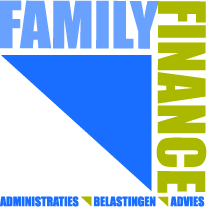 Voor het opstellen van uw aangifte zijn veel gegevens nodig. Om u in staat te stellen deze gegevens overzichtelijk en volledig aan te leveren ,hebben wij onderstaande vragenlijst opgesteld. Wij verzoeken u de vragen, voor zover van toepassing, in te vullen en van de gevraagde stukken kopieën mee te sturen.Wij besteden uiterste zorg aan een fiscaal vriendelijke opstelling van uw aangifte waarbij uzelfverantwoordelijk bent voor de juistheid en volledigheid van de door u verstrekte gegevens.Door het insturen van uw bescheiden, machtigt u ons om namens u de aangifte in te dienen bij de belastingdienst. U dient wel na ontvangst van de aangifte deze te controleren op onvolkomenheden. Wanneer er zaken toch niet helemaal correct zijn weergegeven kunnen wij namens u wijzigingen indienen.Persoonlijke gegevensUw GegevensEchtgeno(o)t(e)/partnerVoor gehuwden: Bent u het hele jaar 2021 gehuwd / samenwonend geweest?     		 Bent u in 2021 duurzaam gescheiden gaan leven? Zo ja vanaf datum?     	      Per welke datum is de scheiding aangevraagd Bij de rechtbank?: 			 Bent u in 2021 gescheiden?(uitspraak scheiding) Zo Ja vanaf datum	 	Voor ongehuwden : Woonde u in het hele jaar 2021	 samen?					 Bent u beiden het hele jaar 2021 op hetzelfde adres in hetbevolkingsregister ingeschreven Zo nee, welke periode wel?				 Bent u in 2021  gaan samenwonen? Zo ja vanaf datum					  Bent u in 2021  uit elkaar gegaan? Zo ja op datum?				   Bezit u gezamenlijk een woning?						Heeft u samen een kind?				`			 KinderenHeeft u thuiswonende kinderen ? Zo ja,vul dan hieronder de voorletters, geboortedata en BSN nummers van de kinderen in.Voorlopige aanslag / teruggave 2021          Wilt u– indien u een voorlopige aanslag of teruggaaf over het jaar 2020 heeft ontvangen , hiervan een kopie bijvoegen? Kopie aangifte 2020Indien uw aangifte over het jaar 2020 niet door ons kantoor verzorgd is, wilt u dan een kopie hiervan bijvoegen?Werk en overige inkomstenInkomsten van werkgevers, pensioenen e.d.Had u in 2021  Inkomsten uit dienstbetrekking; een uitkering (van UWV, Sociale Verzekeringsbank en dergelijke); een pensioen uitkering of een lijfrente uitkering waarop loonheffing is ingehouden. Een pensioen of een lijfrenteverzekering afgekochtIn alle gevallen : een kopie van de jaaropgave(n) 2021 van werkgever(s ) / Uitkeringen  of lijfrente afkoop meesturenAndere inkomstenHeeft u naast uw inkomsten uit dienstbetrekking nog inkomsten uit andere werkzaamheden?   Zo ja, dan een opgave van de ontvangen inkomsten  €  de betaalde kosten met betrekking tot de inkomsten gaarne een specificatie bijvoegen.AlimentatieHeeft u alimentatie ontvangen? Zo ja:    Bedrag (niet het bedrag ontvangen voor kinderen) :     € Van:Naam betaler		: Adres			: Postcode en woonplaats	: Eigen woningAls u de eigenaar en tevens bewoner bent van uw eigen (hoofd) woning graag de volgende stukken meesturen:  De WOZ- beschikking per1 januari 2020    (beschikking gemeentebelasting)    ,indien van toepassing factuur van betaalde erfpacht Canon              Jaaropgave hypotheek 2021 met restschuld, betaalde rente en aflossing                                *)Als u tijdelijk twee woningen (geen tweede woning) heeft (gehad) :gaarne beide WOZ-Beschikkingen bijvoegen Als u in 2021 een woning heeft verkocht of gekocht:-Een kopie van de afrekening van de notaris van zowel de verkoop als de aankoop van de woning.-Een kopie van de afrekening van de notaris m.b.t .de hypotheek.-Taxatienota  voor het aangaan van de lening- Bemiddeling factuur hypotheekadviseur	-Een opgave van uitgevoerde verbouwing (indien van toepassing)	Sinds wanneer (datum) woont u daadwerkelijk in de nieuwe woning? :  Dit kan later zijn dan de notariële transport datum!  Als u in 2021 uw eigen woningschuld heeft verhoogd:Een opgave van de gedane uitgaven voor verbetering of onderhoud van de eigen woning Als u in 2020  of 2021 uw woning met  verlies heeft verkocht::Een opgave van de restschuld van de oude hypotheekEen opgave van de lening t.b.v. het financieren van de restschuld (met betaalde rente en hoogte lening)Andere onroerende zaken;Heeft u een vakantiehuis of een tweede woning in Nederland of in het buitenland?  Het (de) adres(sen) :     		 Adres                                    		 Postcode       		 Woonplaats    Een opgave van de waarde (niet de Woz-waarde) van de woning bij vrije verkoop  Als de woning voor meer dan 30% van de tijd ter beschikking wordt gesteld aan een verhuur- of bemiddelingsbedrijf,     dan graag ook de Woz-waarde opgeven Heeft u een monumentenpand ?Zo ja, Neem dan contact met ons op !!  Heeft u andere onroerende zaken in Nederland of in het buitenland ? Zo ja ,een overzicht van:Het (de) adres) sen en De waarde (n ) bij vrije verkoop per 1 januari 2020*)Dit is de waarde van het pand bij een optimale verkoop, vrij van huur .Dit is niet de Woz-waardeOverige bezittingen en schulden (In Nederland en in het buitenland)Indien de waarde  van al uw bezittingen (spaargeld, aandelen , vakantiewoning etc. )op 1 januari hoger zijn dan voor alleenstaanden € 25.000,- en voor fiscaal partners € 50.000,- , graag meesturen kopieën van:Bankrekeningen ,spaartegoeden of vorderingen: Van alle bank -en girorekeningen het saldo van 1 januari  2021 (kopie   jaaroverzicht).  Van  vorderingen het saldo per 1 januari 2021  (kopie jaaroverzicht).Effecten en andere beleggingen (in de ruimste zin van het woord ,maar exclusief onroerendezaken): Een overzicht van samenstellingen waarde per 1 januari 2021 (bijvoorbeeld de  fondsenstaat van uw bank). Het bedrag van de in 2021 ingehouden dividend belasting. Bij kapitaalverzekeringen :een kopie van de polis (om te beoordelen of een vrijstelling van toepassing is)Geef beleggingen in durfkapitaal en groene beleggingen apart aan. Hiervoor kunnen extra vrijstellingen gelden.Andere bezittingen ( waardevolle auto’s / boten, contant geld etc.) Een overzicht met de waarden daarvan per 1 januari 2021.Schulden (niet die voor de eigen woning)Van alle schulden ,leningen, creditcardmaatschappijen, continu krediet ,hypotheek tweede woning etc.:     De jaaropgaven 2021Bijzondere aftrekpostenSpecifieke zorgkostenAls u in 2021 een aanzienlijk bedrag aan ziektekosten heeft betaald dat niet wordt vergoed door uwverzekering, heeft u mogelijk recht op een aftrek wegen specifieke zorgkosten. Onder deze kosten vallen;niet vergoede kosten van artsen, ziekenhuizen, fysiotherapie, tandarts etc.door een arts voorgeschreven medicijnen welke niet  worden vergoed. Dit ,mogen ook homeopathische middelen zijn.hulpmiddelen, zoals gehoortoestellen, kunstgebitten, krukken rolstoelen etc en eventuele verzekeringskosten voor deze middelen ( bv scoot mobiel) geen brillen / contactlenzendieetkosten, voor bepaalde aandoeningen bestaan vastgestelde bedragen.Extra uitgaven voor gezinshulpZiekenbezoek, de werkelijk kosten of bij gebruik auto, 19ct /kmLet op: doorgaans kan tussen de 1.6 en +/- 5,75% van uw inkomen niet worden afgetrokken. Als uw kosten lager zijn dan de geldende drempel ,dan is niets aftrekbaar. Denkt u aan aftrek toe te komen, geef dan een specificatie van alle ziektekosten. Heeft u twijfels of u in aanmerking komt voor deze aftrek ,neem dan contact met ons op .Scholings kostenHeeft u meer dan €250,-- kosten gemaakt voor scholing van uzelf of uw partner / echtgenoot? Dit kanzijn voor een opleiding voor een nieuw beroep of voor een opleiding om uw huidige beroep beter tekunnen uitoefenen. Let op , reiskosten en kosten van een studiereis zijn niet aftrekbaar.Een specificatie van de kosten.:			Opleiding / cursus   			Gemaakt kosten    € AlimentatieHeeft u alimentatie betaald aan uw ex-echtgeno(o)t(e)?(Het gaat niet om de bijdragen betaald voor de kinderen):Het in 2021 betaalde bedrag;	€   uw ex-echtgeno(o)t(e).         Naam ,		 BSN  		 Adres		      Postcode	                    Woonplaats	Lijfrentepremies; Een kopie van de jaaropgave van afgesloten polis waarop de betaalde premie staat vermeld. De pensioenopgave van het pensioenfonds van uw werkgever over 2020.(alleen in geval lijfrenteaftrek)Arbeidsongeschiktheid verzekeringen De in 2021 betaalde premies; Een kopie van de afgesloten polis (niet de offerte);GiftenHeeft u giften gedaan aan kerkelijke, levensbeschouwelijke, charitatieve, culturele, wetenschappelijke of algemeen nut beogende instellingen?(ANBI) Gaarne specificatie meesturen. Denk ook aan eventueel vrijwilligerswerk, afgezien van een onkostenvergoeding waar u wel recht op had .Giften moeten schriftelijk kunnen worden aangetoond. En de doelen moet door de fiscus zijn erkend als ANBI Stuur een specificatie van de betaalde bedragen c.q. niet-vergoede kosten mee.Overige informatie                                                                                Deze vragen lijst bestrijkt alleen de meest voorkomende situaties .Wij verzoeken u om ons deonderwerpen te melden die in dit formulier niet zijn opgenomen maar die voor uw aangifte wel vanbelang kunnen zijn .Neem contact met ons op indien u twijfelt .Liever een vraag te veel dan een onjuisteaangifte!Het is aan te raden om in ieder geval contact met ons op te nemen als een van de volgende situatiesop u van toepassing is:U bezit meer dan 5% van de aandelen in een BV;U verhuurt (on )roerende zaken of heeft geld uitgeleend aan de onderneming van een familielid ofpartner;U bent gescheiden of gescheiden gaan leven in 2021;U gaat binnenkort scheiden of gescheiden leven;U bent eigenaar van de woning waarin uw ouders wonen;U bent co-ouder;U heeft dit jaar een erfenis of een schenking ontvangen ,of een schenking gedaan.U heeft recht op een (onverdeeld) aandeel in een erfenis._Naam en VoorletterAdresPostcode + WoonplaatsTelefoon privéTelefoon mobielSofinummer (BSN)GeboortedatumE-mail adresNaam en VoorletterAdresPostcode + WoonplaatsTelefoon privéTelefoon mobielSofinummer (BSN)GeboortedatumE-mail adresVoorlettersAchternaamGeboortedatumSofi-nummer / BSNAdres overige onroerende zakenWaarde* per01-01-2021(€):Waarde* per 31-12-2021 (€)€ € € 